附則様式第１号（附則第２条第６項関係）　　　　　　　　　　　　　　　　　　　　　　　　　　（Ａ４）喫煙可能室設置施設　届出書和歌山市長　様健康増進法施行規則等の一部を改正する省令附則第２条第６項の規定により下記のとおり届け出ます。記（注意）※印欄には、記載をしないこと。１欄②は、②－１又は②－２のいずれかに記載すること。２欄については、管理権原者が法人の場合には①②及び③欄に記載すること。それ以外の場合は①及び③欄に記載すること。３欄には、届出に係る担当者の氏名、職名及び連絡先を記載すること。その他伝達事項があれば併せて記載すること。②客室面積　チェックリスト届出の前に、ご自分の店舗の客席部分の面積を確認してください。このチェックリストは届出書に添付してください。※客席部分の面積と喫煙可能室の設置の考え方について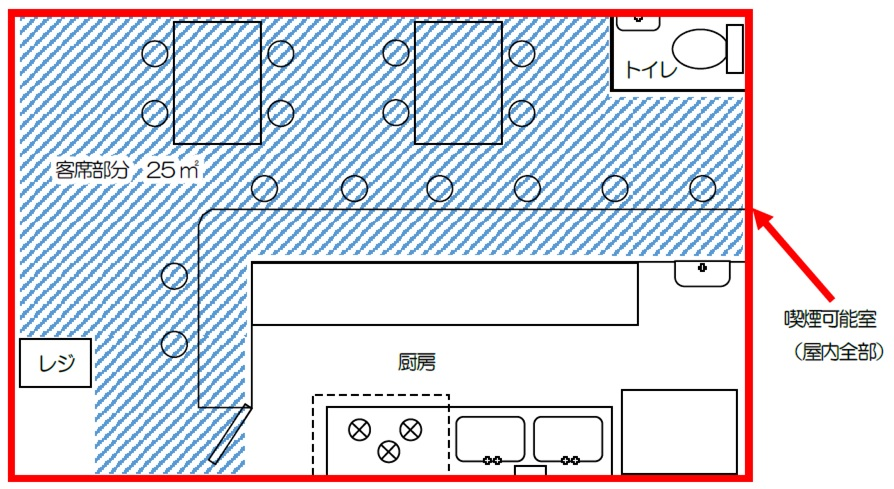 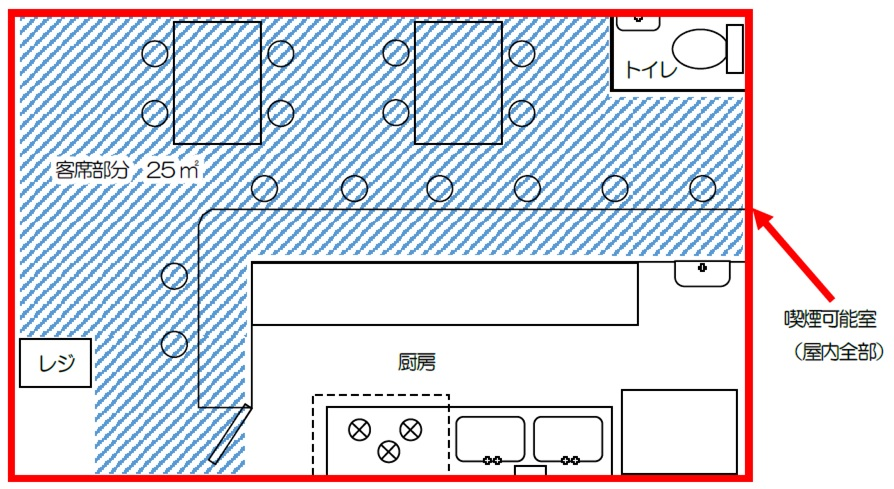 ＜注意＞客室部分の面積が１００㎡以下の場合１００㎡以上になった場合は、屋内禁煙となります。廃止届の届出を行ってください。※　届出受理番号届出者１喫煙可能室設置施設（ふりがな）①名称（ふりがな）①名称１喫煙可能室設置施設（ふりがな）①名称（ふりがな）①名称１喫煙可能室設置施設②－１所在地②－１所在地〒　　　－〒　　　－〒　　　－〒　　　－〒　　　－１喫煙可能室設置施設②－１所在地②－１所在地和歌山市和歌山市和歌山市和歌山市和歌山市１喫煙可能室設置施設②－１所在地②－１所在地（電話　　　―　　　―　　　　）１喫煙可能室設置施設②－２車両番号等②－２車両番号等１喫煙可能室設置施設③営業許可番号③営業許可番号　　　 第　　　　号　　　 第　　　　号　　　 第　　　　号　　　 第　　　　号　　　 第　　　　号１喫煙可能室設置施設④営業許可日④営業許可日年　　　 月　　　　日年　　　 月　　　　日年　　　 月　　　　日年　　　 月　　　　日年　　　 月　　　　日２管理権原者２管理権原者（ふりがな）①氏名（法人にあっては、その名称）２管理権原者２管理権原者（ふりがな）①氏名（法人にあっては、その名称）２管理権原者２管理権原者（ふりがな）②法人にあっては、その代表者の氏名２管理権原者２管理権原者（ふりがな）②法人にあっては、その代表者の氏名２管理権原者２管理権原者③住所（法人にあっては、その主たる事務所の所在地）〒　　　－〒　　　－〒　　　－〒　　　－〒　　　－２管理権原者２管理権原者③住所（法人にあっては、その主たる事務所の所在地）２管理権原者２管理権原者③住所（法人にあっては、その主たる事務所の所在地）（電話　　　―　　　―　　　　）３備考３備考３備考（担当者）氏名（担当者）職名（担当者）職名（担当者）連絡先（担当者）連絡先３備考３備考３備考３備考３備考３備考その他伝達事項その他伝達事項その他伝達事項その他伝達事項その他伝達事項３備考３備考３備考店舗名称客室部分の面積は何平方メートルですか？㎡